MINISTERO dell’ISTRUZIONE, dell’UNIVERSITÀ e della RICERCA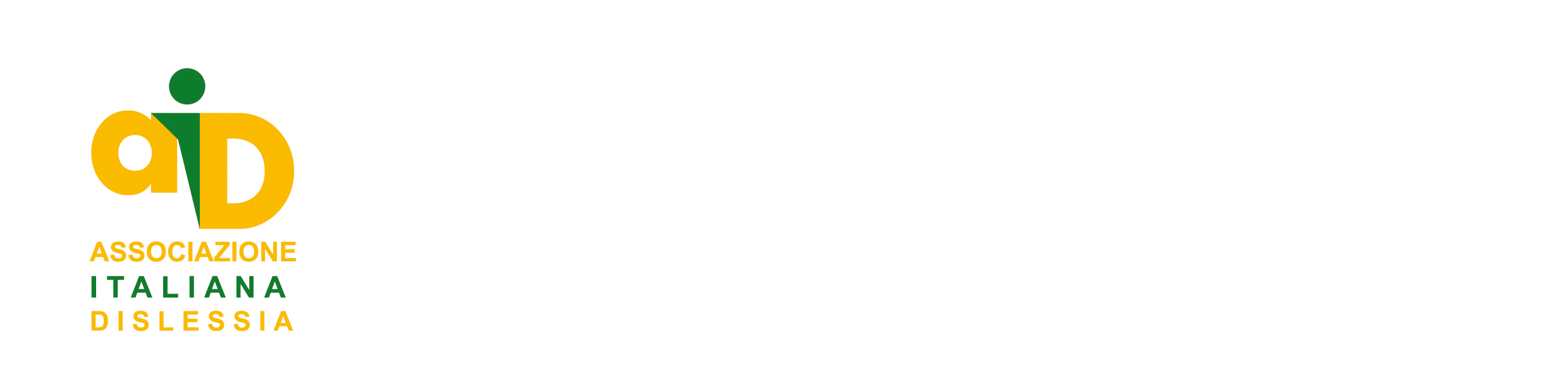 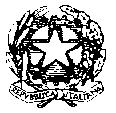 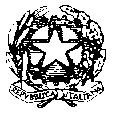  ISTITUTO COMPRENSIVO CASTELLABATEScuole dell’Infanzia, Scuole Primarie e Scuole Secondarie di Primo Grado dei Comuni di Castellabate e PerdifumoVia F. Coppola snc - 84048 S. MARIA di CASTELLABATE (SA)                      e-mail: saic8a0002@istruzione.it PEC:saic8a0002@pec.istruzione.it                       Tel. 0974961097 Fax 0974960549 Cod. Fisc. 90021820650  Cod. Min. SAIC8A0002 PIANO DIDATTICO PERSONALIZZATOAnno Scolastico 2019/2020Scuola Secondaria di I grado                    Classe………..    Sezione………Coordinatore di classe………………………………………DATI RELATIVI ALL’ALUNNONote  Informazioni ricavabili da certificazione diagnostica e/o colloqui con lo specialista2. Documentazione del percorso scolastico pregresso mediante relazioni relative ai cicli precedenti.3. Rilevazione delle specifiche difficoltà che l’alunno presenta; segnalazione dei suoi punti di fragilità o di forza: interessi, predisposizioni e abilità particolari in determinate aree disciplinari.DESCRIZIONI DEL FUNZIONAMENTO DELLE ABILITÀ STRUMENTALINoteInformazioni desunte dalla certificazione diagnostica. Osservazione libera e sistematica (tempo impiegato in relazione alla media della classe nella esecuzione dei compiti). Livelli di competenza nella lettura e scrittura.Comprensione di tipologie di testi (comprensione letterale, inferenziale, costruttiva, interpretativa, analitica, valutativa).Competenza linguistica (sintattica, grammaticale, lessicale, ortografica).Capacità di comprensione e produzione dei numeri, capacità di incolonnarli correttamente, abilità di ragionamento aritmetico, assimilazione e automatizzazione dei fatti numerici.CARATTERISTICHE COMPORTAMENTALICollaborazione e partecipazione1Relazionalità con compagni/adulti 2Frequenza scolastica Accettazione e rispetto delle regoleMotivazione al lavoro scolastico Capacità organizzative 3Rispetto degli impegni e delle responsabilitàConsapevolezza delle proprie difficoltà 4Senso di autoefficacia 5 Autovalutazione delle proprie abilità e potenzialità nelle diverse disciplineNotePartecipa agli scambi comunicativi e alle conversazioni collettive; collabora nel gruppo di lavoro scolastico.Sa relazionarsi, interagire.Sa gestire il materiale scolastico, sa organizzare un piano di lavoro.Parla delle sue difficoltà, le accetta, elude il problema.Percezione soggettiva di riuscire ad affrontare gli impegni scolastici con successo e fiducia nelle proprie possibilità di imparare. CARATTERISTICHE DEL PROCESSO DI APPRENDIMENTONoteInformazioni ricavabili da: diagnosi/incontri con specialisti; rilevazioni effettuate dagli insegnanti.STRATEGIE UTILIZZATE DALL’ALUNNO NELLO STUDIO Strategie utilizzate (sottolinea, identifica parole–chiave, costruisce schemi, tabelle o diagrammi)Modalità di affrontare il testo scritto (computer, schemi, correttore ortografico…)Modalità di svolgimento del compito assegnato (è autonomo, necessita di azioni di supporto…)Riscrittura di testi con modalità grafica diversaUsa strategie per ricordare (uso immagini, colori, riquadrature…)     Nota: Informazioni ricavabili da osservazioni sistematiche effettuate dagli insegnanti.STRUMENTI UTILIZZATI DALL’ALUNNO NELLO STUDIOStrumenti informatici (libro digitale, programmi per realizzare grafici…)Fotocopie adattateUtilizzo del PC per scrivereRegistrazioniTesti con immaginiAltro                 Nota: Informazioni ricavabili da osservazioni sistematiche effettuate dagli insegnanti.INDIVIDUAZIONE DI EVENTUALI ADATTAMENTI DEGLI OBIETTIVI SPECIFICI DI APPRENDIMENTO PREVISTI DAI PIANI DI STUDIOSTRATEGIE METODOLOGICHE E DIDATTICHE INCLUSIVEIncoraggiare l’apprendimento collaborativo favorendo le attività in piccoli gruppi.Predisporre azioni di tutoraggio.Sostenere e promuovere un approccio strategico nello studio utilizzando mediatori didattici facilitanti l’apprendimento (immagini, mappe…).Insegnare l’uso di dispositivi extratestuali per lo studio (titolo, paragrafi, immagini…).Sollecitare collegamenti fra le nuove informazioni e quelle già acquisite ogni volta che si inizia un nuovo argomento di studio.Promuovere inferenze, integrazioni e collegamenti tra le conoscenze e le discipline.Dividere gli obiettivi di un compito in “sotto obiettivi”.Offrire anticipatamente schemi grafici relativi all’argomento di studio, per orientare l’alunno nella discriminazione delle informazioni essenziali. Privilegiare l’apprendimento esperienziale e laboratoriale “per favorire l’operatività e allo stesso tempo il dialogo, la riflessione su quello che si fa”.Sviluppare processi di autovalutazione e autocontrollo delle strategie di apprendimento negli alunni.Altro……………………………………………………………………………………………ATTIVITÀ PROGRAMMATEAttività di recuperoAttività di consolidamento e/o di potenziamentoAttività di laboratorioAttività di classi aperte (per piccoli gruppi)Attività all’esterno dell’ambiente scolasticoAttività di carattere culturale, formativo, socializzante 10. MISURE DISPENSATIVENell’ambito delle varie discipline l’alunno viene dispensato:dalla lettura ad alta voce;dal prendere appunti;dai tempi standard (dalla consegna delle prove scritte in tempi maggiori di quelli previsti per gli alunni senza DSA);dal copiare dalla lavagna;dalla dettatura di testi/o appunti;da un eccesivo carico di compiti a casa;dalla effettuazione di più prove valutative in tempi ravvicinati;dallo studio mnemonico di formule, tabelle; definizioni;altro ………. ( es. sostituzione della scrittura con linguaggio verbale e/o iconico).11. STRUMENTI COMPENSATIVIL’alunno usufruirà dei seguenti strumenti compensativi:libri digitali, tabelle, formulari, procedure specifiche, sintesi, schemi e mappe, calcolatrice o computer con foglio di calcolo e stampante,computer con videoscrittura, correttore ortografico, stampante e scanner,risorse audio (registrazioni,  sintesi vocale, audiolibri, libri parlati…),software didattici free,computer con sintetizzatore vocale,vocabolario multimediale,altro……………………….N.B. - Si ricorda che le strutture grafiche (tipo diagrammi e/o mappe) possono servire ai ragazzi con DSA per trasporre e organizzare le loro conoscenze.  12. CRITERI E MODALITÀ DI VERIFICA E VALUTAZIONESi concordano:verifiche orali programmate,   -   compensazione con prove orali di compiti scritti,-   uso di mediatori didattici durante le prove scritte e orali (mappe mentali, mappe cognitive),valutazioni più attente alle conoscenze a alle competenze di analisi, sintesi e collegamento con eventuali  elaborazioni personali, piuttosto che alla correttezza formale,prove informatizzate,valutazione dei progressi in itinere.  13. PATTO CON LA FAMIGLIA E CON L’ALUNNOSi concordano:riduzione del carico di studio individuale  a casa,l’organizzazione di un piano di studio settimanale con distribuzione giornaliera del carico di lavoro,le modalità di aiuto: chi, come, per quanto tempo, per quali attività/discipline chi segue l’alunno nello studio, -   gli strumenti compensativi utilizzati a casa (audio: registrazioni, audiolibri…) strumenti informatici (videoscrittura con correttore ortografico, sintesi vocale, calcolatrice o computer con fogli di calcolo),-   le verifiche sia orali che scritte. Le verifiche orali dovranno essere privilegiate.N.B.Il patto con la famiglia e con l’alunno deve essere costantemente arricchito dalla ricerca della condivisione delle strategie e dalla fiducia nella possibilità di perseguire il successo formativo (a tal fine sono molto utili i rilevamenti oggettivi dei progressi in itinere).14. SUGGERIMENTI OPERATIVI PER L’ULTIMO ANNO DI CORSOSi deve tener conto della normativa su valutazione e certificazione delle competenze nel primo ciclo ed esami di Stato (D.lgs. 62/2017 e smi) e delle note MIUR e CC.MM. riguardanti lo svolgimento degli esami di Stato e della prova nazionale INVALSI, per l’anno scolastico di riferimento.La nota MIUR 04.04.2019 prot. n. 5772, per l’anno scolastico 2018/19, ha previsto che gli alunni con bisogni educativi speciali non rientranti nelle tutele della legge n. 104/1992 e della legge n. 170/2010, ma comunque in possesso di una certificazione clinica, potessero utilizzare strumenti compensativi, se previsti da un PDP e funzionali allo svolgimento della prova assegnata, ma non sono state ammesse le misure dispensative. In sede di esame di Stato per gli alunni con BES, non in possesso di certificazione clinica, non sono state previste modalità differenziate di verifica degli apprendimenti.Data ___________________Docenti del Consiglio di Classe                      Dirigente Scolastico       ____________________________________                       ________________________________________________________________________                                             ____________________________________                                              ____________________________________                                           ____________________________________                                                ____________________________________                                                   ____________________________________                                             ____________________________________                                             ____________________________________                                             ____________________________________      ____________________________________     Genitori                                                             _____________________________                                _____________________________  Cognome e nomeData e luogo di nascitaMotivazione dell’adozione del PDP (barrare la voce di interesse)Alunno con DSA, certificazione ai sensi della Legge 170/2010Alunno con altri Disturbi evolutivi specifici certificatiAltre tipologie di BES:- Svantaggio socio-economico- Disagio comportamentale-relazionale- Disagio da Funzionamento cognitivo ad alto o altissimo potenziale “Gifted Children”- Altro…………………………………………………. ……… (es. gravi motivi personali o familiari, gravi difficoltà di apprendimento, ecc.)Diagnosi specialistica 1Redatta da  ……………  presso …....................................in data  …………………….Specialista/i di riferimento: ………………….Eventuali raccordi fra specialisti ed insegnanti……………………………………………………………………….Informazioni dalla famiglia Caratteristiche percorso didattico pregresso 2Altre osservazioni 3LETTURA   (Velocità, correttezza, comprensione)DiagnosiOsservazioneOsservazioneOsservazioneOsservazioneLETTURA   (Velocità, correttezza, comprensione)VELOCITÀVELOCITÀMolto lentaLentaScorrevoleMolto lentaLentaScorrevoleLETTURA   (Velocità, correttezza, comprensione)CORRETTEZZACORRETTEZZAAdeguataNon adeguata (Confonde/inverte/sostituisce/omette lettere o sillabe)AdeguataNon adeguata (Confonde/inverte/sostituisce/omette lettere o sillabe)LETTURA   (Velocità, correttezza, comprensione)COMPRENSIONECOMPRENSIONEScarsaEssenzialeGlobaleCompleta-    analiticaScarsaEssenzialeGlobaleCompleta-    analiticaSCRITTURA (Tipologia di errori, grafia, produzione testi: ideazione, stesura, revisione)DiagnosiOsservazioneOsservazioneOsservazioneOsservazioneSCRITTURA (Tipologia di errori, grafia, produzione testi: ideazione, stesura, revisione)SOTTO DETTATURASOTTO DETTATURASCRITTURA CorrettaPoco correttaScorrettaSCRITTURA CorrettaPoco correttaScorrettaSCRITTURA (Tipologia di errori, grafia, produzione testi: ideazione, stesura, revisione)SOTTO DETTATURASOTTO DETTATURATIPOLOGIA ERRORIFonologiciNon fonologiciFoneticiTIPOLOGIA ERRORIFonologiciNon fonologiciFoneticiSCRITTURA (Tipologia di errori, grafia, produzione testi: ideazione, stesura, revisione)PRODUZIONE AUTONOMAPRODUZIONE AUTONOMAADERENZA CONSEGNA	Spesso	Talvolta	MaiADERENZA CONSEGNA	Spesso	Talvolta	MaiSCRITTURA (Tipologia di errori, grafia, produzione testi: ideazione, stesura, revisione)PRODUZIONE AUTONOMAPRODUZIONE AUTONOMACORRETTA STRUTTURA MORFO-SINTATTICA	Spesso	Talvolta	MaiCORRETTA STRUTTURA MORFO-SINTATTICA	Spesso	Talvolta	MaiSCRITTURA (Tipologia di errori, grafia, produzione testi: ideazione, stesura, revisione)PRODUZIONE AUTONOMAPRODUZIONE AUTONOMACORRETTA STRUTTURA TESTUALE	Spesso	Talvolta	MaiCORRETTA STRUTTURA TESTUALE	Spesso	Talvolta	MaiSCRITTURA (Tipologia di errori, grafia, produzione testi: ideazione, stesura, revisione)PRODUZIONE AUTONOMAPRODUZIONE AUTONOMACORRETTEZZA ORTOGRAFICA	Adeguata   Parziale 	Non adeguataCORRETTEZZA ORTOGRAFICA	Adeguata   Parziale 	Non adeguataSCRITTURA (Tipologia di errori, grafia, produzione testi: ideazione, stesura, revisione)PRODUZIONE AUTONOMAPRODUZIONE AUTONOMAUSO PUNTEGGIAT.	Adeguata   Parziale 	Non adeguataUSO PUNTEGGIAT.	Adeguata   Parziale 	Non adeguataGRAFIADiagnosiOsservazioneOsservazioneOsservazioneOsservazioneGRAFIALEGGIBILE Sì     Poco    NoLEGGIBILE Sì     Poco    NoLEGGIBILE Sì     Poco    NoLEGGIBILE Sì     Poco    NoGRAFIATRATTO Premuto    Leggero    Ripassato    IncertoTRATTO Premuto    Leggero    Ripassato    IncertoTRATTO Premuto    Leggero    Ripassato    IncertoTRATTO Premuto    Leggero    Ripassato    IncertoCALCOLO  (Accuratezza e velocità nel calcolo a mente e scritto)DiagnosiOsservazioneOsservazioneOsservazioneOsservazioneCALCOLO  (Accuratezza e velocità nel calcolo a mente e scritto)Difficoltà visuospaziali (es: quantificazione automatizzata) Spesso Talvolta MaiCALCOLO  (Accuratezza e velocità nel calcolo a mente e scritto)Recupero di fatti numerici (es: tabelline) Raggiunto Parziale Non raggiuntoCALCOLO  (Accuratezza e velocità nel calcolo a mente e scritto)Automatizzazione dell’algoritmo procedurale Raggiunta Parziale Non raggiuntaCALCOLO  (Accuratezza e velocità nel calcolo a mente e scritto)Errori di processamento numerico (negli aspetti cardinali e ordinali e nella   corrispondenza tra numero e quantità) Spesso Talvolta MaiCALCOLO  (Accuratezza e velocità nel calcolo a mente e scritto)Uso degli algoritmi di base del calcolo (scritto e a mente) Adeguato Parziale Non adeguatoCALCOLO  (Accuratezza e velocità nel calcolo a mente e scritto)Capacità di problem solving Adeguata Parziale Non adeguataCALCOLO  (Accuratezza e velocità nel calcolo a mente e scritto)Comprensione del testo di un problema Adeguata Parziale Non adeguataALTRI DISTURBI ASSOCIATI  DiagnosiOsservazioneOsservazioneOsservazioneOsservazioneALTRI DISTURBI ASSOCIATI  Proprietà linguisticaDifficoltà nella strutturazione della fraseDifficoltà nel reperimento lessicaleDifficoltà nell’esposizione oraleCapacità di memorizzare procedure operative nelle discipline tecnico-pratiche (formule, strutture grammaticali, regole che governano la lingua…)Difficoltà nel memorizzare: Categorizzazioni  Formule, strutture grammaticali, algoritmi (tabelline, nomi, date …) Sequenze e procedure  Altro………………………………………………….Capacità di immagazzinare e recuperare le informazioni (date, definizioni, termini specifici delle discipline…)AdeguataParzialeNon adeguataCapacità di organizzare le informazioni (integrazione di più informazioni ed elaborazione di concetti)AdeguataParzialeNon adeguataAttenzioneAttenzione visuo-spaziale SelettivaIntensivaAffaticabilitàSìPocaNoPrassieDifficoltà di ideazioneDifficoltà di programmazioneDifficoltà di esecuzioneDisciplinaObiettivi minimi ItalianoRiesce a leggere e comprendere un testo con l'aiuto di domande-guida e di attività di approfondimento (sottolineatura, titolazione);Conosce le principali funzioni comunicative della lingua;Sa comunicare, in forma sufficientemente comprensibile, semplici contenuti appresi;Ha arricchito il patrimonio lessicale;Produce semplici testi d'uso con l'aiuto di domande stimolo;Conosce e rispetta le principali convenzioni ortografiche;Sa effettuare alcune semplici riflessioni morfologiche e sintattiche.StoriaSa orientarsi nel tempo, costruendo linee cronologiche e tabelle con operatori temporali;Sa collocare sulla linea del tempo alcuni grandi avvenimenti;Sa esporre semplici contenuti evidenziando i fatti principali, rispondendo a domande guida;Produce brevi testi utilizzando fonti;Ricava informazioni da immagini, tabelle, grafici;Riconosce i principali personaggi ed il loro contesto.GeografiaRiconosce e localizza i principali oggetti e fenomeni geografici di volta in volta considerati;Sa collocare nello spazio la regione in cui viviamo (in relazione alle altre regioni ed anche al paese di provenienza);Sa interpretare attraverso le carte i differenti ambienti naturali;Sa leggere l’atlante cogliendone la struttura;Conosce le caratteristiche morfologiche ed economiche del territorio in cui viviamo (anche in comparazione con altri ambienti);Riconosce e localizza i principali oggetti e fenomeni geografici presi in considerazione e li descrive, utilizzando un patrimonio lessicale essenziale.Lingua IngleseSa salutare, presentarsi e presentare altre persone;Sa chiedere e dare semplici informazioni (età, luoghi, orario, indirizzi, lavoro);Comprende semplici messaggi orali e riesce quindi ad eseguire comandi;Conosce i numeri;Conoscere l'alfabeto;Conosce le più semplici regole morfologiche (uso degli articoli, verbi, plurali, pronomi, aggettivi, …).MatematicaClasse 1^	- Esegue le 4 operazioni, con i numeri naturali e decimali;Calcola semplici potenze e radici;Risolve problemi con testo figurato.Classe 2^	- Opera con le frazioni;Interpreta e realizza grafici sul piano cartesiano;Risolve quesiti che implichino il concetto di area;Rappresenta dati statistici.Classe 3^	- Opera nell’insieme dei numeri reali;Realizza lo sviluppo piano di poliedri e solidi di rotazione;Applica le formule per il calcolo di superfici totali e volumi.ScienzeConosce la struttura della terra e i suoi moti fondamentali;Si sa orientare;Conosce gli ambienti e gli elementi che li  costituiscono;Conosce le principali caratteristiche del sistema  solare; sa descrivere i principali fenomeni naturali.TecnologiaOrdina, in modo consapevole, lo spazio del proprio lavoro;Riconosce e sceglie gli attrezzi da disegno e da lavoro in funzione dell’operazione da compiere;Utilizza in modo appropriato gli strumenti da disegno, di misura, di laboratorio.Arte e ImmagineRealizza elaborati visivi attraverso semplici procedimenti operativi e tecniche artistiche di base, usando in maniera essenziale le strutture del linguaggio visuale;Riconosce le denominazione di alcune forme o stili (storia dell’arte) attraverso l’uso di testi facilitati.Ed. MusicaleSuona e canta brani anche in lingua madre;Individua il nucleo ritmico-melodico caratteristico.Ed. MotoriaUtilizza gli schemi motori e posturali;Utilizza le abilità motorie generali e specifiche con l’uso di piccoli attrezzi.